Протоколрассмотрения заявок на участие в открытом аукционепо продаже права на заключение договоров аренды земельных участкови признания аукциона не состоявшимся г. Севск                                                                                                                                     25.07.2019 г. 1. Организатор аукциона по продаже  права на заключение договоров аренды земельных участков, государственная собственность на которые не разграничена: Администрация Севского муниципального района в  лице комитета по управлению  муниципальным имуществом.Местонахождение и почтовый адрес продавца: 242440. Брянская область, г. Севск, ул. Розы Люксембург, 50.Контактный телефон: 8 (48356) 9-75-51/ факс 9-14-33.2. Ответственный за проведение аукциона: комитет по управлению муниципальным имуществом администрации Севского муниципального района.3. На заседании аукционной комиссии о признании претендентов участниками аукциона присутствуют 6 членов комиссии: Председатель комиссии: Большунов Михаил Владимирович – заместитель главы администрации Севского муниципального района;Заместитель председателя комиссии: Лебедик Николай Петрович – председатель Комитета по управлению муниципальным имуществом;Члены комиссии:Мерзлякова Тамара Федоровна – заместитель главы администрации Севского муниципального района;Гармаш Татьяна Васильевна - начальник отдела муниципальной службы, юридической и кадровой работы  администрации  Севского муниципального района;Кузина Елена Валентиновна -  начальник отдела экономики, торговли, бытовых услуг и муниципального контроля;Екимов Александр Михайлович – начальник отдела архитектуры и строительства.4. Информационное сообщение о проведении аукциона открытого по составу участников и форме подаче предложений по цене было опубликовано в информационном бюллетене по официальному опубликованию (обнародованию) правовых актов администрации Севского муниципального района Брянской области  от 27.06.2019 г. № 394 и размещено на официальном интернет-сайте Российской Федерации www.torgi.gov.ru., и сайте администрации Севского муниципального района.5. Наименование и характеристика, выставленных  на аукцион земельных участков, государственная собственность на которые не разграничена:6. Процедура рассмотрения заявок на участие в аукционе проводилась аукционной комиссией в период с 10 часов 30 минут до 11 часов 00 минут 25.07.2019 года по адресу: Брянская область, Севский район, г. Севск, ул. Розы Люксембург, 50, кабинет председателя аукционной комиссии.7. До окончания, указанного в информационном сообщении о проведении аукциона по продаже права на заключение договоров аренды земельных участков срока подачи заявок на участие в аукционе - до 16 час. 00 мин. 24.07.2019 г. – поступили заявки на бумажных носителях от следующих претендентов:8. Поступление заявок зафиксировано в журнале регистрации заявок на участие в аукционе. 9. До окончания указанного в извещении о проведении аукциона срока, заявки на участие в аукционе не отзывались. 10 Претендентов, которым было отказано в допуске к участию в аукционе, нет.11. Аукционная комиссия, рассмотрев поданные заявки на участие в аукционе, приняла решение:11.1.Заявки, подданные по лотам №1, №2, №3, №4, №5, №6 соответствуют  требованиям, установленным в документации об аукционе.11.2. Аукцион по продаже права на заключение договоров аренды земельных участков, государственная собственность на которые не разграничена, по лотам №1, №2, № 3, №4, №5, №6 (подано по одной заявке) в соответствии с пунктом 14 статьи 39.12 Земельного кодекса РФ признать не состоявшимся.Голосовали «за» - единогласно.12. Комитету по управлению муниципальным имуществом в соответствии с п.14 ст. 39.12 Земельного кодекса РФ заключить договора аренды земельных участков с единственными заявителями:- по лоту №1 – с Жалиловой Кариной Сергеевной по начальной цене предмета аукциона 5 466 (пять тысяч четыреста шестьдесят шесть) рублей 13 копеек;- по лотам № 2, №3, №4, №5, №6 - с ООО «Брянская мясная компания» по начальной цене предмета аукциона:- по лоту №2 – 32569 (тридцать две тысячи пятьсот шестьдесят девять) рублей 20 копеек;- по лоту №3 – 17500 (семнадцать тысяч пятьсот) рублей 00 копеек;- по лоту №4 – 11254 (одиннадцать тысяч двести пятьдесят четыре) рубля 80 копеек;- по лоту №5 – 52840 (пятьдесят две тысячи восемьсот сорок) рублей 00 копеек;- по лоту №6 – 26577 (двадцать шесть тысяч пятьсот семьдесят семь) рублей 60 копеек;13. Протокол рассмотрения заявок на участие в аукционе и признания аукциона не состоявшимся подлежит размещению на официальном Интернет-сайте Российской Федерации www.torgi. gov. ru. , сайте администрации Севского муниципального района. 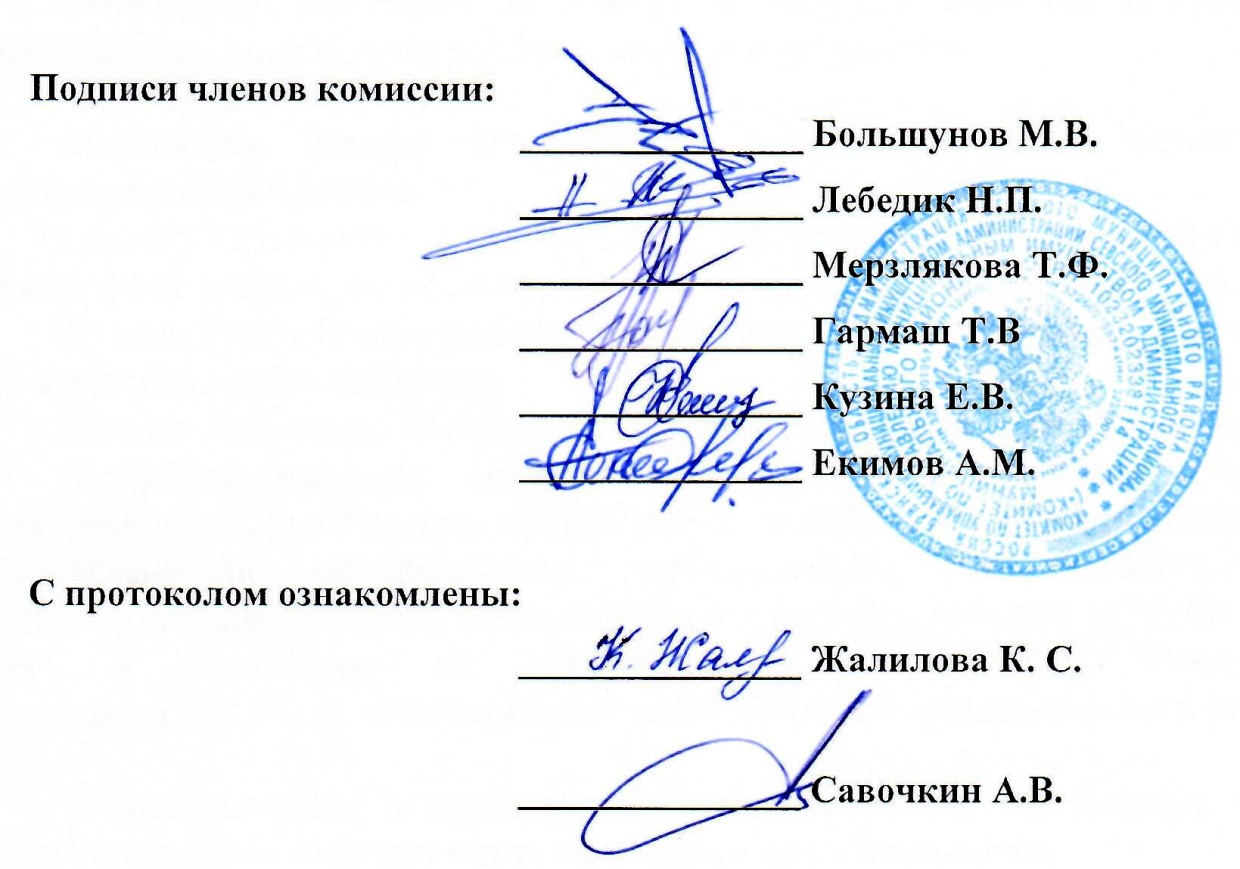 №лотаНаименование объектаНачальная цена, руб. (без учета НДС)Задаток,руб., 20%Шаг аукциона, руб.,3%Лот №1Земельный участок площадью 955 кв.м.,  расположенный по адресу: Российская Федерация, Брянская область, Севский  муниципальный район, Севское городское поселение, г. Севск, ул. 1-я Магистральная, участок 4а.Категория земель - земли населенных пунктов.Разрешенное использование: для ведения личного подсобного хозяйства.Кадастровый номер участка 32:22:0390201:68.Ограничения прав на земельный участок нет.5 466,131 093,22163,98Лот №2Земельный участок площадью 81 423 кв.м.,  расположенный по адресу: Российская Федерация, Брянская область, Севский район, Доброводское сельское поселение, СПК «Большевик»Категория земель - земли сельскохозяйственного назначения.Разрешенное использование: сельскохозяйственные угодья (пашни, сенокосы, луга, пастбища, сады, огороды).Кадастровый номер участка 32:22:0200102:84.Ограничения прав на земельный участок нет.32 569,206 513,84977,07Лот №3Земельный участок площадью 43 750 кв.м., расположенный по адресу: Российская Федерация, Брянская область, Севский район, Новоямское сельское поселение, СПК «Новоямское».Категория земель - земли сельскохозяйственного назначения.Разрешенное использование: сельскохозяйственные угодья (пашни, сенокосы, луга, пастбища, сады, огороды).Кадастровый номер участка 32:22:0300102:145.Ограничения прав на земельный участок нет.17 500,03 500,0525,0Лот №4Земельный участок площадью 28 137кв.м.,  расположенный по адресу: Российская Федерация, Брянская область, Севский район, Новоямское сельское поселение, СПК «Восход».Категория земель - земли сельскохозяйственного назначения.Разрешенное использование: сельскохозяйственные угодья (пашни, сенокосы, луга, пастбища, сады, огороды).Кадастровый номер участка 32:22:0040815:10.Ограничения прав на земельный участок нет.11 254,802 250,96337,64Лот №5Земельный участок площадью 132100 кв.м.,  расположенный по адресу: Брянская область, Севский район, Подлесно-Новосельское сельское поселение, СПК «Темирязевский».Категория земель - земли сельскохозяйственного назначения.Разрешенное использование: сельскохозяйственные угодья (пашни, сенокосы, луга, пастбища, сады, огороды).Кадастровый номер участка 32:22:0310108:55.Ограничения прав на земельный участок нет.52 840,010 568,01 585,20Лот №6Земельный участок площадью 66 444 кв.м.,  расположенный по адресу: Брянская область, Севский район, Подлесно-Новосельское сельское поселение, СПК «Темирязевский».Категория земель - земли сельскохозяйственного назначения.Разрешенное использование: сельскохозяйственные угодья (пашни, сенокосы, луга, пастбища, сады, огороды).Кадастровый номер участка 32:22:0120508:2.Ограничения прав на земельный участок нет26 577,605 315,52797,328. № лота Наименование (для юрид. лица), Ф.И.О. ( для физ. лица)претендентаМесто нахождения (для юрид. лица)место жительства(для физ. лица)Реквизиты (для юрид. лица)паспортные данные(для физ. лица)Регистрационный. номер, дата и время поступления заявкиЛот №1ЖалиловаКаринаСергеевнаБрянская область, Севский район, с. Гапонова, ул. Центральная, д. 65, кв. 2Паспорт 15 18 № 422046, выдан УМВД России по Брянской области 01.07.2019г.01-19-271004.07.2019 года, 14 часов 10 минутЛот №2ООО «Брянская мясная компания»242221,Брянская область, Трубчевский район, пос. Прогресс, ул. Белгородская, д. 2ИНН 3252005997,ОГРН 1083252000501, зарегистрировано 15.05.2008 г. МИ ФНС № 7 по Брянской области01-19-300422.07.2019 года11часов 33 минутыЛот №3ООО «Брянская мясная компания»242221,Брянская область, Трубчевский район, пос. Прогресс, ул. Белгородская, д. 2ИНН 3252005997,ОГРН 1083252000501, зарегистрировано 15.05.2008 г. МИ ФНС № 7 по Брянской области01-19-300122.07.2019 года11часов 30 минутЛот  №4ООО «Брянская мясная компания»242221,Брянская область, Трубчевский район, пос. Прогресс, ул. Белгородская, д. 2ИНН 3252005997,ОГРН 1083252000501, зарегистрировано 15.05.2008 г. МИ ФНС № 7 по Брянской области01-19-300222.07.2019 года11часов 31 минутаЛот №5ООО «Брянская мясная компания»242221,Брянская область, Трубчевский район, пос. Прогресс, ул. Белгородская, д. 2ИНН 3252005997,ОГРН 1083252000501, зарегистрировано 15.05.2008 г. МИ ФНС № 7 по Брянской области01-19-300622.07.2019 года11часов 38 минутЛот № 6ООО «Брянская мясная компания»242221,Брянская область, Трубчевский район, пос. Прогресс, ул. Белгородская, д. 2ИНН 3252005997,ОГРН 1083252000501, зарегистрировано 15.05.2008 г. МИ ФНС № 7 по Брянской области01-19-300322.07.2019 года11часов 32 минуты